Введение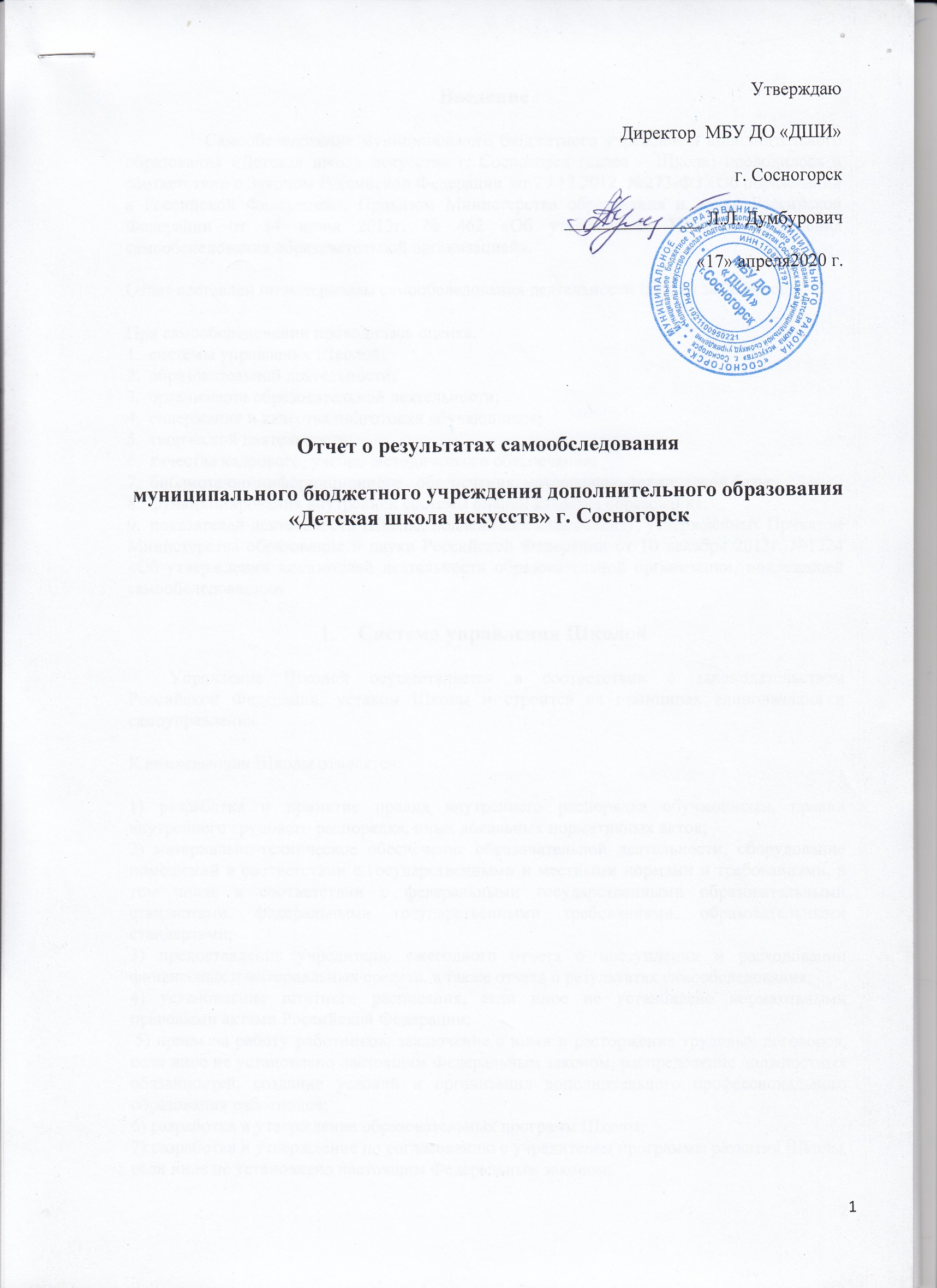            Самообследование муниципального бюджетного учреждения дополнительного образования «Детская школа искусств» г. Сосногорск (далее – Школа) проводилось в соответствии с Законом Российской Федерации  от 29.12.2012  №273-ФЗ «Об образовании в Российской Федерации», Приказом Министерства образования и науки Российской Федерации от 14 июня 2013г. № 462 «Об утверждении Порядка проведения самообследования образовательной организацией». Отчет составлен по материалам самообследования деятельности Школы за 2019 год.При самообследовании проводилась оценка:1.  системы управления Школой; 2.  образовательной деятельности;3.  организации образовательной деятельности;4.  содержания и качества подготовки обучающихся;5.  творческой деятельности;6.  качества кадрового, учебно-методического обеспечения; 7.  библиотечно-информационного   обеспечения, материально-технической базы;8.  функционирования внутренней системы оценки качества образования; 9.  показателей деятельности Школы, подлежащих самоанализу, утверждённых Приказом Министерства образования и науки Российской Федерации от 10 декабря 2013г. №1324 «Об утверждении показателей деятельности образовательной организации, подлежащей самообследованию».1.    Система управления Школой          Управление Школой осуществляется в соответствии с законодательством Российской Федерации, уставом Школы и строится на принципах единоначалия и самоуправления.К компетенции Школы относятся:1) разработка и принятие правил внутреннего распорядка обучающихся, правил внутреннего трудового распорядка, иных локальных нормативных актов;2) материально-техническое обеспечение образовательной деятельности, оборудование помещений в соответствии с государственными и местными нормами и требованиями, в том числе в соответствии с федеральными государственными образовательными стандартами, федеральными государственными требованиями, образовательными стандартами;3) предоставление учредителю ежегодного отчета о поступлении и расходовании финансовых и материальных средств, а также отчета о результатах самообследования;4) установление штатного расписания, если иное не установлено нормативными правовыми актами Российской Федерации; 5) прием на работу работников, заключение с ними и расторжение трудовых договоров, если иное не установлено настоящим Федеральным законом, распределение должностных обязанностей, создание условий и организация дополнительного профессионального образования работников;6) разработка и утверждение образовательных программ Школы;7) разработка и утверждение по согласованию с учредителем программы развития Школы, если иное не установлено настоящим Федеральным законом;8) прием обучающихся в Школу; 9) осуществление текущего контроля успеваемости и промежуточной аттестации обучающихся, установление их форм, периодичности и порядка проведения;10) индивидуальный учет результатов освоения обучающимися образовательных программ, а также хранение в архивах информации об этих результатах на бумажных и (или) электронных носителях;11) использование и совершенствование методов обучения и воспитания, образовательных технологий, электронного обучения;12) проведение самообследования, обеспечение функционирования внутренней системы оценки качества образования; 13) создание необходимых условий для охраны и укрепления здоровья обучающихся и работников Школы;14) приобретение бланков документов об образовании;15) содействие деятельности общественных объединений обучающихся, родителей (законных представителей) несовершеннолетних обучающихся, осуществляемой в Школе и не запрещенной законодательством Российской Федерации;16) организация методической работы;17) обеспечение, создания и ведение официального сайта Школы в сети "Интернет";18) иные вопросы в соответствии с законодательством Российской Федерации.	Управление Школой осуществляется в соответствии с законодательством Российской Федерации и Уставом Школы и строится на основе сочетания принципов единоначалия и коллегиальности. 	Непосредственное управление Школой осуществляет директор Школы, в своей деятельности подотчетный Учредителю, действующий в соответствии с должностной инструкцией, трудовым договором и Уставом Школы.  	Директор является единоличным исполнительным органом управления Школой. Директор организует выполнение Школой муниципального задания,  а также исполнение иных решений Отраслевого органа.	Директор выполняет функции и обязанности по организации и обеспечению деятельности Школы.В Школе формируются коллегиальные органы управления, к которым относятся: - совет трудового коллектива;- педагогический совет; - родительский совет	Структура, порядок формирования, срок полномочий и компетенция органов управления Школой, порядок принятия ими решений и выступления от имени Школы устанавливаются уставом Школы в соответствии с законодательством Российской Федерации.	Деятельность коллегиальных органов управления Школы регламентируется соответствующими положениями. Решения органов самоуправления Школы принимаются в пределах их компетентности.	Все коллегиальные органы управления Школой обязаны соблюдать законодательство Российской Федерации, нормативные правовые акты Республики Коми, муниципального района «Сосногорск», Устав и локальные акты Школы.Выводы и рекомендации: В целом система управления Школой достаточна и эффективна для обеспечения выполнения функций  в сфере дополнительного  образования.  Необходимо продолжение работы по совершенствованию нормативной документации в соответствии с действующим законодательством Российской Федерации.2.    Образовательная деятельность	Министерством образования, науки и молодежной политики Республики Коми от 07 ноября 2018г. МБУ ДО "ДШИ" г. Сосногорск предоставлена бессрочная Лицензия на осуществление образовательной деятельности (серия 11Л01 №0002035регистрационный №1694-У). 	В соответствии с лицензией на образовательную деятельность школа реализует основные и дополнительные общеобразовательные программы:    Данные общеобразовательные программы реализуются в рамках муниципального задания: муниципальная услуга по реализации дополнительных общеобразовательных программ.Занятия в подготовительной группе проводятся на платной основе, в соответствии с Положением об оказании платных образовательных услуг, с утвержденным расчетом стоимости обучения и на основании заключаемых с родителями (законными представителями) договорами на оказание платных образовательных услуг.	Содержание образования в Школе определяется дополнительными общеобразовательными программами и Учебными планами, принятыми на педагогическом совете Школы. в 1 классе в 2018-2019 учебном году обучалось 33 учащихся.В 1 класс 2019-2020 принято 79 человек3. Организация образовательной деятельности	Школа осуществляет свою деятельность в соответствии с предметом, целями и задачами деятельности, определёнными действующим законодательством Российской Федерации, муниципальными правовыми актами, Уставом Школы. Осуществляет деятельность в целях:- реализации государственной и муниципальной политики в области дополнительного образования детей; - сохранения и развития регионального историко-культурного наследия РК;- всестороннего удовлетворения образовательных потребностей человека в интеллектуальном, духовно-нравственном, профессиональном совершенствовании.	Организация образовательной деятельности в Школе осуществляется в соответствии с утвержденным директором расписанием занятий по каждой из реализуемых дополнительных общеобразовательных программ, составленных на основании учебных планов. Расписание составляется с учетом того, что занятия в Школе являются дополнительной нагрузкой к обязательной учебной работе детей в общеобразовательных учреждениях.	Образовательный процесс осуществляется в течение 9 месяцев учебного года - с 1 сентября по 31 мая. Для учащихся не менее 4-х раз в течение учебного года устанавливаются каникулы.	Предельная недельная учебная нагрузка на одного учащегося устанавливается в соответствии с учебным планом, возрастными и психофизическими особенностями учащихся, нормами СанПиН.  Единицей измерения учебного времени и основной формой организации учебного процесса в Школе является урок. Продолжительность урока, равная одному академическому часу, составляет 40 минут. Перерыв между уроками составляет 10 минут. Начало первого урока в 13.30, окончание последнего в 20.00 часов. Допускается более раннее начало уроков в субботний день (с учетом минимальной нагрузки на учащихся в общеобразовательной школе и в случае получения учащимися общего образования в семье).   Изучение учебных предметов учебного плана осуществляется в форме индивидуальных, мелкогрупповых и групповых занятий. Численный состав и продолжительность учебных занятий зависят от направленности дополнительных общеобразовательных программ по учебным предметам.   Деятельность учащихся осуществляется в одновозрастных и разновозрастных объединениях по интересам (творческие коллективы, ансамбли и другие), а также индивидуально. В школе созданы и действуют творческие коллективы: Освоение дополнительных предпрофессиональных программ завершается итоговой аттестацией, форма и порядок проведения которой устанавливаются федеральным органом исполнительной власти, осуществляющим функции по выработке государственной политики и нормативно-правовому регулированию в сфере культуры, по согласованию с федеральным органом исполнительной власти, осуществляющим функции по выработке государственной политики и нормативно-правовому регулированию в сфере образования.            Лицам, прошедшим итоговую аттестацию, завершающую освоение дополнительных предпрофессиональных общеобразовательных программ в области искусств, выдается заверенное печатью Школы свидетельство об освоении указанных программ. Форма свидетельства устанавливается Министерством культуры Российской Федерации.            Лицам, не прошедшим итоговую аттестацию по неуважительной причине или получившим на итоговой аттестации неудовлетворительные результаты и отчисленным из Школы, выдается справка установленного Школой образца.             Школа имеет право, по желанию обучающегося, осуществлять его перевод с одной дополнительной общеобразовательной программы на другую. Порядок перевода регламентируется локальным нормативным актом Школы.Обучение в Школе осуществляется в очной форме на русском языке.     Прием граждан в Школу осуществляется в соответствии с установленными муниципальным заданием контрольными цифрами контингента учащихся.            Прием граждан на обучение по дополнительным общеразвивающим программам осуществляется в порядке и сроках, разрабатываемыми   Школой самостоятельно.             Прием граждан на обучение по дополнительным предпрофессиональным программам проводится на основании результатов индивидуального отбора, проводимого в целях выявления лиц, имеющих необходимые для освоения соответствующей образовательной программы творческие способности и физические данные, в порядке, установленном федеральным органом исполнительной власти, осуществляющим функции по выработке государственной политики и нормативно-правовому регулированию в сфере культуры, по согласованию с федеральным органом исполнительной власти, осуществляющим функции по выработке государственной политики и нормативно-правовому регулированию в сфере образования.           Оказание платных образовательных услуг регламентируется локальными нормативными актами Школы.           Взаимоотношения между Школой и учащимися (образовательные отношения) регулируются заключаемыми Договорами об оказании образовательных услуг.           Зачисление учащихся в Школу производится на основании решения приемной комиссии и утверждается соответствующим приказом.Права и обязанности учащегося, предусмотренные законодательством об образовании и локальными нормативными актами Школы, возникают у лица, принятого на обучение, с даты, указанной в приказе о приеме лица на обучение.           Образовательные отношения могут быть изменены и прекращены как по инициативе учащегося (родителей (законных представителей) несовершеннолетнего учащегося) по его (их) заявлению в письменной форме, так и по инициативе Школы в соответствии с законодательством об образовании.          Изменения условий получения учащимся образования, повлекших за собой изменение взаимных прав и обязанностей учащегося и Школы оформляются дополнительным соглашением.          Основанием для изменения или прекращения образовательных отношений является соответствующий приказ директора Школы.Выводы и рекомендации:	Ведение образовательной деятельности и организация образовательного процесса осуществляется в соответствии с Уставом и лицензией на право осуществления образовательной деятельности.4. Содержание и качество подготовки	Содержание образования определяется основными и дополнительными общеобразовательными программами, планированием работы школы на учебный год, годовым календарным графиком, Уставом Школы, рабочими программами по учебным предметам.    В Школе установлены следующие виды аудиторных занятий: урок (контрольный урок), прослушивание, творческий просмотр, зачет (технический зачет), тестирование, контрольная работа. 	Контроль освоения обучающимися общеобразовательных программ осуществляется в виде текущего контроля успеваемости учащихся, промежуточной и итоговой аттестации учащихся.	Формы, порядок и периодичность проведения контрольных мероприятий регламентируются локальным актом о текущем контроле, промежуточной и итоговой аттестации.	В Школе установлена пятибалльная и зачётная системы оценок при промежуточной и итоговой аттестации.Результативность учебного процесса в 2019 учебном годуСтатистика Анализ итоговой аттестации обучающихся Итоговая аттестация обучающихся 7 класса, 7-летний срок обучения ДОП «Основы изобразительного искусства»Итоговая аттестация обучающихся 5 класса, 5-летний срок обучения ДПОП «Живопись»Итоговая аттестация обучающихся 5 класса, 5-летний срок обучения ДПОП «Народные инструменты»Итоговая аттестация обучающихся 7 класса, 7-летний срок обучения ДОП «Музыкальное исполнительство. Фортепиано»Итоговая аттестация обучающихся 7 класса, 7-летний срок обучения ДОП «Музыкальное исполнительство. Сольное пение»Итоговая аттестация обучающихся 5 класса, 5-летний срок обучения ДОП «Музыкальное исполнительство. Фортепиано»Итоговая аттестация обучающихся 7 класса, 7-летний срок обучения ДОП «Музыкальное исполнительство. Скрипка»Итоговая аттестация обучающихся 7 класса, 7-летний срок обучения ДОП «Основы хорового и вокального исполнительства»Итоговая аттестация обучающихся 5 класса, 5-летний срок обучения ДОП «Основы хорового и вокального исполнительства»       Представленные данные свидетельствуют о хороших результатах обучения, оптимально качественном уровне подготовки выпускников, что объясняется применением эффективных технологий, продуктивным взаимодействием преподавателей школы с учащимися и их родителями, высоким уровнем творческой активности.	Выводы и рекомендации: Уровень требований, предъявляемых при итоговой аттестации и ее результаты позволяют положительно оценить качество подготовки выпускников.5. Поступления выпускников ШколыВ Школе ведется работа с учащимися по профориентации. В 2019 г. учатся в профильных учебных заведениях:1.  Кравченко Кирилл- Колледж искусств г. Сыктывкар (теория)2. Козлова Анастасия - Колледж искусств г. Сыктывкар (хоровое пение)3. Золотарева Виктория -Колледж искусств г. Екатеринбург (фортепиано)6. Творческая деятельность          Образовательная деятельность осуществляется в процессе учебной работы и внеурочных мероприятий.В течение 2019 учебного года обучающиеся МБУ ДО «ДШИ» г. Сосногорск приняли участие в 34 конкурсах и фестивалях различных уровней, в т.ч. – 7 международных, 10 всероссийских, 3 межрегиональных, 3 республиканских, 11 межрайонных и открытых муниципальных в городах Ухта, Печора, Емва, Сыктывкар, Сосногорск, 2 школьных.Творческие достижения коллективов и солистов:Международные:Всероссийские:Республиканские, региональные:Муниципальные, районные:Учащиеся и преподаватели школы активно участвовали в концертно-выставочной деятельности:  Хотя школа не является концертной организацией, концертная деятельность обучающихся очень важна. Выступление на концерте позволяет ребёнку почувствовать себя артистом. Концерты в своём классе повышают статусность наших детей, а концерты в детских садах помогают также решить проблему набора в школу.Концерты в этом учебном году проходили по плану. Всего обучающиеся школы в течение учебного года приняли участие в 54 концертах.19.01.19 – сказка «Надин сон, или как исправить двойку по сольфеджио» в ДШИ пгт. Нижний Одес06.02.19 – в Гимназии17.04.19 – в ДМШ № 1 г. Ухта24.04.19 – в ДШИ г. Сосногорск повторно14.01.19 – концерт для одноклассников в 3 «а» классе СОШ № 116.01.19 - концерт для одноклассников во 2 классе Гимназии18.01.19 - концерт для одноклассников в 5 «б» классе СОШ № 423.01.19 - концерт для одноклассников в 1 «а» классе СОШ № 224.01.19 – концерт «Свет Христова Рождества»02.03.19 и 04.03.19 прошли сольные концерты Лебедева С. в ДШИ пгт Нижний Одес и г. Сосногорск05.03.19 – концертная программа «На старт, внимание, март» 06.03.19 – концертная программа «Нашим мамам» в ДШИ23.03.19 – концертная программа для родителей класса Мармызовой О.Н.27.03.19 – вокальный ансамбль «Рассвет» принял участие в шоу-программе «Театра мир откроет нам свои кулисы» в ГДК «Горизонт»28.03.19 – концерт в ДОУ № 1318.04.19 –лекция-концерт «Колумб русской музыки. М.И.Глинка»19.04.19 –участие в проекте «Библионочь» в СЦБС им.Я.Рочева24.04.19 – концерт «Нотки водят хоровод» в 1 «б» классе СОШ № 213.05.19 - концерт для одноклассников в 3 «а» классе СОШ № 115.05.19 - концерт для одноклассников в 3 «а» классе СОШ № 115.05.19 – концерт «Звонкие струнеллы представляют»22.05.19 - концерт для одноклассников в 1 «а» классе СОШ № 222.05.19 – Отчётный концерт школы24.05.19 – концерт «Я, ты, он, она – вместе целая страна» - к дню славянской письменности25.05.19 – концерт на родительском собрании класса Мармызовой О.Н.28.05.19 - концерт на родительском собрании класса Токмаковой И.В.28.05 19 – концерт в СОШ № 2 «Любимые страницы Детского альбома А.Хачатуряна»31.05.19 – концерт класса Стороженко Т.Г. «Играем для себя»Кроме этого, в рамках проведения Детского оздоровительного лагеря «Радуга» обучающиеся ДШИ в июне дали концерты в ЦКК, ДОУ № 1, 7, 8Концерты во 2 полугодии  2019г.01.09 -День знаний27.09- концерт, посвящённом Дню пожилого человека01.10 (отделение) и 04.10 (ДШИ) - концерты к Международному дню музыки25.10 - Празднике осени (отделение)30.10 – концерт обучающихся класса Мармызовой О.Н. 31.10 танцевальный ансамбль «Нюанс» выступал в ДДТ06.11 – Концерт в ДОУ № 107.11 – Концерт в ДОУ № 708.11 – Концерт в ДОУ № 529.11, 30.11-участие в Концерте к 40-летию Сосногорского района18.12. – в юбилейном концерте Е.Бервено.16.11 -участие в музыкальном спектакле «Похитители красок» в рамках проекта «Музыка - детям» (отделение)21.12, 23.12- музыкальная сказка «Репка»25.11 –  концерт К Дню матери (отделение), 28.11 – концерт К Дню матери (ДШИ)27.11 – концерт класса Стороженко Т.Г. «На рояле я играю»06.12 – концертная программа «Дорогой добра»19.12 – лекция-концерт «Дмитрий Кабалевский»26.12 – Отчётный концерт народного отделения27.12 – концерт класса Нефляшевой Т.А.Выставочная деятельность 1 полугодие28.01 «Юный живописец» 30.01 выставка скульптурных и живописных работ «Зимушка-зима» 01.03 «Весеннее настроение» 05.03 выставка-поздравление «8 Марта»11.03 внеплановая выставка «Зверьё моё»15.04 выставка работ преподавателей отдела художественных дисциплин «Флора»Апрель -выставка «Юный живописец»20.04 выставка «Святая Пасха»24.04 выставка «Красочный мир»25.04 внеплановая выставка работ обучающихся подготовительной группы «Сказочная птица»26.04 выставка «Домики для гномиков»26.04 Региональная выставка «Война глазами детей» в ГДК МОГО «Ухта»27.04 выставка «День Победы»04.05 выставка «Майское ассорти»22.05 выставка работ отдела художественных дисциплин в ГДК «Горизонт»2 полугодиесентябрь: «Родной край»  работ выпускников на Отделении, выставки преподавателей Анкудиновой О.В. и Пономарёвой В.Г. октябрь :«Осенний хоровод»«Грибная поляна»«Весёлые гусеницы»«Дымковские узоры»«Осенняя пора»«Путешествие в космос»«Легенды Коми»На отделении:«Мелодия осени»«Натюрморт»«Детские рассказы»ноябрь:«Красочная осень» ДШИ«Моя мама» ДШИ«Сказки» Отделение«Красота родного края» - МБУ МКЦ «Горизонт»», Городская детской и юношеской библиотека декабрь:«Зимние мотивы» Отделение«Новогодний сувенир» Отделение«Ночь» ДШИ«Новогодние поделки» ДШИ «Зимняя палитра» ДШИ    Внеклассная работа01.09.19 - праздничные программы: «Путешествие в страну искусств» -для 1 класса и «Осенний старт» - для подготовительной группы17.10.19 -праздник Посвящения в первоклассники.30.10.19 и 21.12.19 в классе хора - Дни именинника.     В рамках ДОЛ для обучающихся проведены программы: «Страницы прошлого» (к Дню народного единства), «Настоящее чудо» (о доброте) «Театральный экспромт», «Ботанический сад», «Маленький озорник Шундер» (по произведениям коми писательницы Е.Козловой)       В связи с заключением договоров о сетевом взаимодействии, активизировалась работа с музеем13.09. – посетили выставку начинающей художницы М. Осколковой «Это моёт ворчество»24.09 – мастер класс «Открытка для бабушки»28.09 – мастер-класс «Рисование нефтью»08.10 – мастер класс «Цветы из бумаги»30.11 -  обучающиеся 1/5 класса посетили выставки в музее.В центре Коми культуры25.09- конкурсно-игровая программа «Театр начинается с вешалки»Преподаватели и обучающиеся посещают виртуальный концертный зал22.08 – открытие концертного зала14.09 – «Лебединое озеро»28.09 – концерт Российского национального симфонического оркестра08.11 – литературно-музыкальный концерт по сказке Б.Немцовой «Двенадцать месяцев»15.11 – фортепианные концерты Л.Бетховена.В ноябре в классе Нефляшекой Т.А. - классный час «Как мы играем штрихи»23.12 – Новогодний праздник для 1 класса базы27.12 – Классный час «Рождество и Новый год ждут ребят у ворот» на отделении провела Манахова Т.И.Внеклассная работа19.10.18 в ДШИ - праздник Посвящения в первоклассники.27.10.18, 21.12.2018, 23.03.2019 и 25.05.2019 в классе хора -традиционные Дни именинника.05.12 - урок-презентация «Электрогитара», а 02.04 – рок-урок № 2 «Акустическая гитара» в классе Бервено Е.В.05.10 - хореографии «Танцы тра-ля-ля в День учителя» , 27.10 классный час «Краски осени» в классе общего фортепиано. 26 декабря -классный час «К нам спешит Новый год».31.01.19 обучающиеся и преподаватели посетили концерт инструментального ансамбля «Sentimental» г.Ухта06.03.19 - классный час «Масленица»07.03.19 – классный час для обучающихся класса хореографии12.03.19 – классный час для обучающихся отдела художественных дисциплин «Путешествие по Крыму»11.04 и 12.04 обучающиеся отдела художественных дисциплин посетили в ДДТ выставку Галины Кулаевой30.04.19 – День танца на отделении20.05.и 23.05.19 – Выпускной вечер отдела художественных дисциплин27.05.19 – выпускной вечер «Весь мир – театр… и наша школа тоже»30.05.19 – выпускной вечер и вручение свидетельств на отделенииВЫВОД. В течение 2019 года обучающиеся МБУ ДО «ДШИ» г. Сосногорск приняли участие в 49 концертах различных уровней и подготовили 36 выставок различной тематики.7. Анализ качества кадрового, учебно-методического обеспечения7.1.  Анализ качества кадрового обеспеченияСведения о педагогическом составе:Сведения о педагогическом составе:      В течение 2019 учебного года решались следующие задачи в области развития кадрового потенциала Школы:- привлечение новых квалифицированных кадров:Геворгян Евгения Авенировна – преподаватель по классу домры, гитарыМузалевская Надежда Анатольевна-преподаватель класса фортепиано     Для того, чтобы качественно обучать детей, преподаватель должен постоянно обучаться. Обучаться можно как в рамках курсов повышения квалификации (КПК), семинаров, онлайн мастер-классов, так и самообразовываясь.     аттестация педагогических кадров: В 2019 учебном году аттестовались на квалификационную категорию следующие преподаватели:Ряд преподавателей школы повысили свою квалификацию на КПК: Анкудинова О.В., Бервено Е.В., Думбурович Л.Л., Кучменева О.С. (дважды), Мармызова О.Н., Нефляшева Т.А., Поминова В.В., Романова И.В., Токмакова И.В., Тырина Т.А., Фролова Н.В., Хабирова Э.Р., Терентьева Л.Н..Прогноз потребности в курсах повышения квалификации                                                 на 2020 год: Методическая работа преподавателей7.2. Анализ качества учебно-методического обеспечения	Образовательный процесс осуществляется в Школе в соответствии с учебными планами. По всем предметам учебного плана имеется программно-методическая документация, составлены рабочие программы, принятые педагогическим советом и утверждённые директором школы.	Учебные планы на 2018-2019, 2019-2020 учебный год по общеразвивающим программам художественно-эстетической направленности составлены на основе примерных учебных планов образовательных программ по видам искусств для детских школ искусств, утвержденных Министерством культуры Российской Федерации 2003г.	Учебные планы на 2018-2019, 2019-2020  учебный год по дополнительным предпрофессиональным общеобразовательным программам в области музыкального искусства «Фортепиано», «Народные инструменты», «Хоровое пение», «Живопись», «Хореографическое творчество» составлены на основе федеральных государственных требований к минимуму содержания, структуре и условиям реализации образовательных программ (приказ Министерства культуры Российской федерации от 12.03.2012г. № 163). 	В учебный процесс активно внедряются инновационные методики обучения: методы проблемного обучения, игровые обучающие методики, информационно-коммуникационные технологии (видео- и аудиоматериалы, презентации), цифровые и интернет-ресурсы, здоровьесберегающие технологии. Это способствует реализации познавательной и творческой активности учащихся, повышает качество образования, позволяет более эффективно использовать учебное время. 8. Библиотечно-информационное  обеспечение,материально-техническая база8.1. Анализ качества библиотечно-информационного обеспеченияИнформационное обеспечение – необходимое условие эффективности организации учебного процесса по всем дисциплинам учебного плана. Основным источником учебной информации является учебная, нотная и учебно-методическая литература, которой располагает Школа.В целях совершенствования работы библиотеки изучается рынок информационных услуг и  информационные потребности преподавателей.8.2. Анализ материально-технической базы.Образовательная деятельность осуществляется по трем адресам. Основная база - МБУ ДО «ДШИ» г. Сосногорск, расположена по адресу: 169500, Республика Коми, г. Сосногорск, Сосновский переулок, д. 1. Отдельно стоящее 2-х этажное, кирпичное  здание 1979 года. Общей площадь – 764,2 м ², из них 17 учебных классов общей площадью - 362,0 м ²;  Учебно-вспомогательные помещения общей площадью – 147,2 м ², в их составе концертный зал на 42 посадочных мест площадью – 78,0 м ²; Административные помещения общей площадью – 41,0 м²; Санитарные гигиенические помещения общей площадью – 16,8 м ²; Помещения общего пользования  общей площадью - 197,0 м ². Учебный процесс осуществляется в оборудованных кабинетах в соответствии с Учебным планом и образовательными программами, с соблюдением санитарно-эпидемиологических требований и требований пожарной безопасности.Санитарно-эпидемиологическое заключение № 11.96.01.000.М.000023.10.16 от 27.10.2016 г. выдано Федеральной службой по надзору в сфере защиты прав потребителя и благополучия человека. Заключение о соответствии (несоответствии) объекта защиты требованиям пожарной безопасности № 190 от 04.12.2017 г. Управления надзорной деятельности и профилактической работы Главного управления МЧС России по Республики Коми     Отделение МБУ ДО «ДШИ» г. Сосногорск  расположено по адресу: 169500, Республика Коми, г. Сосногорск, ул. Советская, д. 32, корпус 1 в здании МАОУ «Гимназия г. Сосногорск», согласно Договора безвозмездного пользования (ссуды) муниципальным имуществом от 02 сентября 2019 года. Общая площадь аренды составляет – 213,8 м ²; из них 4 учебных классов общей площадью – 180,2 м ²; Санитарные гигиенические помещения общей площадью – 14,1 м ²; Помещения общего пользования общей площадью – 19,5 м ².Учебный процесс осуществляется в оборудованных кабинетах в соответствии с Учебным планом и образовательными программами, с соблюдением санитарно-эпидемиологических требований и требований пожарной безопасности.Приложение к санитарно-эпидемиологическому заключению № 11.96.01.000.М.000023.10.16 от 27.10.2016 г. выдано Федеральной службой по надзору в сфере защиты прав потребителя и благополучия человека. Заключение о соответствии (несоответствии) объекта защиты требованиям пожарной безопасности № 245 от 07.11.2016 г. Управления надзорной деятельности и профилактической работы Главного управления МЧС России по Республики Коми.  Отделение МБУ ДО «ДШИ» г. Сосногорск расположено по адресу: 169500, Республика Коми, г. Сосногорск, ул. 40 лет Октября, д. 19 в здании МАОУ «Гимназия г. Сосногорск», согласно Договора безвозмездного пользования (ссуды) муниципальным имуществом от 02 сентября 2019 года. Общая площадь аренды составляет – 143,4 м ²; из них 4 учебных классов общей площадью – 123,2 м ²; Санитарные гигиенические помещения общей площадью – 20,0 м ².Учебный процесс осуществляется в оборудованных кабинетах в соответствии с Учебным планом и образовательными программами, с соблюдением санитарно-эпидемиологических требований и требований пожарной безопасности.Приложение к санитарно-эпидемиологическому заключению № 11.96.01.000.М.000023.10.16 от 27.10.2016 г. выдано Федеральной службой по надзору в сфере защиты прав потребителя и благополучия человека. Заключение о соответствии (несоответствии) объекта защиты требованиям пожарной безопасности № 246 от 07.11.2016 г.Управления надзорной деятельности и профилактической работы Главного управления МЧС России по Республики Коми.9. Функционирование внутренней системы                                                  оценки качества образования	Одним из важнейших направлений деятельности школы является совершенствование управления качеством образовательного процесса, установление соответствия уровня и качества подготовки выпускников.	Для проведения целенаправленной, систематической работы по совершенствованию учебно-воспитательного процесса, оперативного устранения недостатков в работе, оказания конкретной помощи педагогическим работникам в целях повышения качества обучения и воспитания обучающихся в Школе разработано Положение о внутришкольном контроле.  Внутришкольный контроль включает в себя:- проведение директором Школы и его заместителем наблюдений, обследований, проверок за соблюдением педагогическими работниками законодательных и нормативных актов РФ в области образования, Устава   и локальных актов Школы, регламентирующих образовательную деятельность;- оценивание качества освоения обучающимися образовательных программ  на основании разработанных критериев оценивания знаний, умений  и навыков обучающихся;- грамотное и своевременное ведение учебной документации.  Задачами внутришкольного контроля являются:- получение   объективной информации о применении различных методов стимулирования учебной деятельности;-  получение объективной информации о мотивации обучающихся;- получение объективной информации о течении адаптации и уровне готовности первоклассников к школьному обучению;- анализ достижений в обучении и воспитании детей для разработки перспектив развития образовательного   учреждения;- оптимизация условий для организации образовательного процесса.	Педагогический анализ образовательного процесса осуществляется путём взаимопосещений уроков преподавателями с последующим анализом на заседаниях методического совета школы. Контрольные срезы знаний и умений учащихся проводятся согласно плану учебной работы, утверждённому в начале учебного года.	Внутришкольный контроль является основным источником информации для получения результатов деятельности и анализа состояния учебно-воспитательного процесса в целом. В 2019 году согласно плану деятельности школы на контроле стояли традиционные вопросы: ведение преподавателями школьной документации (индивидуальных планов и дневников обучающихся, классного журнала), готовность и состояние учебных кабинетов. В целом, работу преподавателей и классных руководителей, со школьной документацией можно признать удовлетворительной. 10. Показатели деятельности МБУДО «ДШИ» г. Сосногорск в 2019 году(приказ Министерства образования и науки Российской Федерации                                           от «10»декабря 2013 г. № 1324)№ п/пДополнительное образование№ п/пПодвиды121.Дополнительное образование детей и взрослых№ п/пОсновные и дополнительные общеобразовательные программыОсновные и дополнительные общеобразовательные программыОсновные и дополнительные общеобразовательные программыОсновные и дополнительные общеобразовательные программы№ п/пВид образовательной программы (основная/дополнительная)Уровень (ступень) образовательной программыНаименование (направленность) образовательной программыНормативный срок освоения123451Дополнительная общеразвивающая (в области искусств)-Изобразительные виды искусства4(5) лет1Дополнительная общеразвивающая (в области искусств)-Фортепиано7(8) лет1Дополнительная общеразвивающая (в области искусств)-Фортепиано5 (6) лет1Дополнительная общеразвивающая (в области искусств)-Струнные инструменты (скрипка)7(8) лет1Дополнительная общеразвивающая (в области искусств)-Народные инструменты: гитара, домра, аккордеон5(6) лет1Дополнительная общеразвивающая (в области искусств)-Народные инструменты: аккордеон, баян, домра, гитара7(8) лет1Дополнительная общеразвивающая (в области искусств)-Хоровое пение7(8) лет1Дополнительная общеразвивающая (в области искусств)-Хоровое пение5 (6);2Дополнительная предпрофессиональная (в области искусств)-Народные инструменты: аккордеон, баян, домра, гитара5 (6); 8 (9) лет2Дополнительная предпрофессиональная (в области искусств)-Фортепиано8(9)2Дополнительная предпрофессиональная (в области искусств)-Хоровое пение8(9) лет2Дополнительная предпрофессиональная (в области искусств)-Струнные инструменты (скрипка)8(9)2Дополнительная предпрофессиональная (в области искусств)-Живопись5 (6); 8(9)Хореографическое искусство8(9), 5(6)Реализуемые программы1 кл. на 01.092019Выпуск  в              2018- 2019 г.Всего уч-ся на 31.122019 г.ФОРТЕПИАНО 9832НАРОДНЫЕ ИНСТРУМЕНТЫ (всего):9120аккордеон112 баян13 гитара8215СКРИПКА1116ХОРОВОЕ ПЕНИЕ1145ОСНОВЫ ХОРОВОГО И ВОКАЛЬНОГО ИСПОЛНИТЕЛЬСТВА47ЖИВОПИСЬ366126ОСНОВЫ ИЗОБРАЗИТЕЛЬНОГО ИСКУССТВА-9-ХОРЕОГРАФИЧЕСКОЕ ТВОРЧЕСТВО1326ИТОГО:7933272КоллективГод образованияСостав Вокальный ансамбль преподавателей «Кантилена»1994I cопраноII сопраноII сопраноI  альтI  альт II альтII альтКонцертмейстер Нефляшева Т.А.Токмакова И.В.Мармызова О.Н.Думбурович Л.Л.Витязева С.М.Янковская А.В.Поттисепп В.Л.Вокальный ансамбль “Ad libitum”2011Обучающиеся Отдела музыкальных дисциплин Отделенияруководитель Романова И.В.Сводный хор старших классовОбучающиеся Отдела музыкальных дисциплинРуководитель Токмакова И.В.Хор отделенияОбучающиеся Отделенияруководитель Романова И.В.Вокальный ансамбль «Родничок»2008Обучающиеся хорового классаРуководитель Токмакова И.В.Вокальный ансамбль «Аллегро»2013Обучающиеся хорового классаРуководитель Мармызова О.Н.Хоровой ансамбль 1 класса2017Обучающиеся хорового классаРуководитель Токмакова И.В.Струнный ансамбль «Звонкие струнеллы»2017Обучающиеся класса скрипкиРуководитель Нефляшева Т.А.Сводный ансамбль струнных народных инструментов2016Обучающиеся класса гитары, домрыРуководитель Бервено Е.В.Инструментальный ансамбль2015Нефляшева Т.А.Манахов П.Н.Руководитель Нефляшева Т.А.Инструментальный ансамбль«Экспромт»2015Нефляшева Т.А.Витязева С.М.Поттисепп В.Л.РуководительПоттисепп В.Л.Хореографический ансамбль «Нюанс»2015Обучающиеся Отдела хореографических дисциплин.Руководитель Грибок И.П.Инструментальный ансамбль «Tutti»2016Нефляшева Т, Витязева С. Бервено Бервено Е. В№ п/пЯнварь-июньЯнварь-июньСентябрь-декабрьСентябрь-декабрь№ п/пКол-во%Кол-во%1Всего обучающихся на начало периода246-281-2Отсев обучающихся135,28 %82,85%3Всего обучаюшихся на окончание периода233-273-4Обучались на «5»10244,2 %10538,46%5Обучались на «4» и «5»8636,9 %10638,83%6Обучающиеся, имеющие «3»4418,8 %5520,15%7Неуспевающие обучающиеся10,1 %72,56%8Успеваемость-99,57 %-97,44%9Качество знаний-80,68 %-77,29%№ п/пПредметКол-во обуч.«5»«4»«3»«2»Успеваемость(%)Качество знаний (%)1Рисунок9612100 %77,78 %2Живопись9531100 %88,89 %3Композиция станковая9621-100 %88,89 %4Композиция прикладная981--100 %100 %№ п/пПредметКол-во обуч.«5»«4»«3»«2»Успеваемость(%)Качество знаний (%)1Композиция станковая642--100 %100 %2История изобразительного искусства66---100 %100 %№ п/пПредметКол-во обуч.«5»«4»«3»«2»Успеваемость(%)Качество знаний (%)1Специальность3--3-100 %02Сольфеджио3--3-100 %03Музыкальная литература3-12-100 %33,33 %№ п/пПредметКол-во обуч.«5»«4»«3»«2»Успеваемость(%)Качество знаний (%)1Музыкальный инструмент7-43-100 %57,14 %2Сольфеджио7151-100 %85,71 %№ п/пПредметКол-во обуч.«5»«4»«3»«2»Успеваемость(%)Качество знаний (%)1Сольное пение211--100 %100 %2Сольфеджио211--100 %100 %№ п/пПредметКол-во обуч.«5»«4»«3»«2»Успеваемость(%)Качество знаний (%)1Музыкальный инструмент1-1--100 %100 %2Сольфеджио1-1--100 %100 %№ п/пПредметКол-во обуч.«5»«4»«3»«2»Успеваемость(%)Качество знаний (%)1Музыкальный инструмент1-1--100 %100 %2Сольфеджио11---100 %100 %№ п/пПредметКол-во обуч.«5»«4»«3»«2»Успеваемость(%)Качество знаний (%)1Музыкальный инструмент3-12-100 %33,33 %2Сольфеджио3-21-100 %66,67 %№ п/пПредметКол-во обуч.«5»«4»«3»«2»Успеваемость(%)Качество знаний (%)1Музыкальный инструмент1--1-100 %02Сольфеджио1--1-100 %0XIII Международный фестиваль-конкурс детского и юношеского творчества «Время чудес»Грибок И.П.Назарова А.В.Фролова Н.В.г. Великий УстюгИзмоденова В.I местоФролова Н.В.XIII Международный фестиваль-конкурс детского и юношеского творчества «Время чудес»Грибок И.П.Назарова А.В.Фролова Н.В.г. Великий УстюгЛацько М.I местоФролова Н.В.XIII Международный фестиваль-конкурс детского и юношеского творчества «Время чудес»Грибок И.П.Назарова А.В.Фролова Н.В.г. Великий УстюгРенк М.I местоФролова Н.В.XIII Международный фестиваль-конкурс детского и юношеского творчества «Время чудес»Грибок И.П.Назарова А.В.Фролова Н.В.г. Великий УстюгТА «Нюанс»II местоНазарова А.В.XIII Международный фестиваль-конкурс детского и юношеского творчества «Время чудес»Грибок И.П.Назарова А.В.Фролова Н.В.г. Великий УстюгТА «Маленький нюанс»III местоГрибок И.П.XIII Международный фестиваль-конкурс детского и юношеского творчества «Время чудес»Грибок И.П.Назарова А.В.Фролова Н.В.г. Великий УстюгБикчурина А.I место Назарова А.В.XIII Международный фестиваль-конкурс детского и юношеского творчества «Время чудес»Грибок И.П.Назарова А.В.Фролова Н.В.г. Великий УстюгИзмоденова В.I местоФролова Н.В.II Международный конкурс исполнителей на классической гитаре «Гитара.ru»Бервено Е.В.г. Нижний НовгородЛебедев С.Диплом лауреата 1 степени и спец. призБервено Е.В.Международный конкурс «Мосгаз зажигает звёзды»Мармызова О.Н.Манахов П.Н.г.Москва(дистанционно)Расенко КДиплом участникаМармызова О.Н.Манахов П.Н.XVIII бесплатный Международный конкурс-выставка детского художественного творчества "Снегири 2019" ("По страницам любимых книг") – финалАнкудинова О.В.КРОО ПСП "Дошкольник", всероссийское издание "Дошкольник.РФ", г. КрасноярскВородскаяДипломАнкудинова О.В.XVIII бесплатный Международный конкурс-выставка детского художественного творчества "Снегири 2019" ("По страницам любимых книг") – финалАнкудинова О.В.КРОО ПСП "Дошкольник", всероссийское издание "Дошкольник.РФ", г. КрасноярскПомелова Д., 7/8ДипломАнкудинова О.В.XVIII бесплатный Международный конкурс-выставка детского художественного творчества "Снегири 2019" ("По страницам любимых книг") – финалАнкудинова О.В.КРОО ПСП "Дошкольник", всероссийское издание "Дошкольник.РФ", г. КрасноярскСавлук О., 7/8ДипломАнкудинова О.В.XVIII бесплатный Международный конкурс-выставка детского художественного творчества "Снегири 2019" ("По страницам любимых книг") – финалАнкудинова О.В.КРОО ПСП "Дошкольник", всероссийское издание "Дошкольник.РФ", г. КрасноярскЮдинцева П.,5/8ДипломАнкудинова О.В.XVIII бесплатный Международный конкурс-выставка детского художественного творчества "Снегири 2019" ("По страницам любимых книг") – финалАнкудинова О.В.КРОО ПСП "Дошкольник", всероссийское издание "Дошкольник.РФ", г. КрасноярскНабатова К., 15 летДипломАнкудинова О.В.IV Международная олимпиада по сольфеджио «Vivo solfedgio»Мармызова О.Н.г. КазаньдистанционноГоловко Павел, Лауреат 2 степениМармызова О.Н.Ежегодная международная премия в области детского и молодежного творчества ARTIS 2019Фролова Н.В.Назарова А.В.г. Санкт-ПетербургЛацько МарияИзмоденова Вера Каменева А. Бикчурина А., - ТА «Нюанс» - Диплом за участиеДиплом за участиеЛауреат 1 степениЛауреат 2 степениЛауреат 3 степениФролова Н.В.Назарова А.В.Заочный этап III Всероссийского художественного конкурса «Юный художник России - 2019»Камашева И.А.г. МоскваЛеонова С., 3/5Леонова С., 3/5Всероссийская теоретическая олимпиада «Музыкальные страницы»Думбурович Л.Л.г. ТотьмаНедомолкина Е.Лауреат II степениВсероссийская теоретическая олимпиада «Музыкальные страницы»Думбурович Л.Л.г. ТотьмаГаничева К.ДипломантВсероссийская теоретическая олимпиада «Музыкальные страницы»Думбурович Л.Л.г. ТотьмаРасенко К.Лауреат II степениВсероссийская теоретическая олимпиада «Музыкальные страницы»Думбурович Л.Л.г. ТотьмаТокмакова М.Лауреат IIIстепениУчастие во Всероссийском конкурсе творческих работ «Время года» Пономарева В.Г.г.ЕлецКарасева Е.Диплом 1 местоВсероссийский очный конкурс детского художественного творчества «Академический натюрморт. Живопись»Кучменёва О.С.г.ВологдаВасякина В.Сертификат участникаIII Всероссийская заочная олимпиада "Primavera" по сольфеджиоМармызова О.Н.г.Череповец, дистанционноГригорьева О.Лагуткина Е.Проскуряков С., лауреаты 2 степениIII Всероссийский заочный конкурс вокально-хоровых коллективов «Cantante»Мармызова О.Н.г. ЧереповецдистанционноВА «Аллегро»Дипломант (IV место)Всероссийский экологический конкурс детского рисунка «Разноцветные капли»Поминова В.ВФГБУ «ИАЦРВК РФ»дистанционноПетрищев А., 2/8 с работой «Сосногорский газоперерабатывающий завод загрязняет реки Ижму и Ухту»», IV Всероссийская дистанционная олимпиада по сольфеджио «Квинтовый круг»Мармызова О.Н.г. Санкт- ПетербургЛагуткина Елизавета (4/8), Лауреат 2 степениВсероссийский интернет-конкурс им. К.Черни (номинация «Соло»)Стороженко Т.Гг. Омск(дистанционно)Бортник Кира, 2/8, Липнина Александра, 4/8, лауреат 3 степенилауреат 3 степениIV Всероссийская (I Международная) олимпиада по сольфеджио «Музыкальный снегопад»Мармызова О.Н.г.Череповец(дистанционно)Проскуряков С., Лагуткина Е., Остапко А., Головко П. Шевченко В.лауреат 3 степенилауреат 3 степенилауреат 3 степенилауреат 3 степенилауреат 3 степениРеспубликанский фестиваль православной духовной музыки «Вифлеемская звезда»Мармызова О.Н.Куликова Я.В.Макарова В.О.МБУ МКЦ «Горизонт»ВА «Аллегро»Диплом участникаРеспубликанский фестиваль православной духовной музыки «Вифлеемская звезда»Мармызова О.Н.Куликова Я.В.Макарова В.О.МБУ МКЦ «Горизонт»ВА «Рассвет»Диплом участникаРеспубликанский фестиваль православной духовной музыки «Вифлеемская звезда»Мармызова О.Н.Куликова Я.В.Макарова В.О.МБУ МКЦ «Горизонт»Расенко К.Диплом участникаОткрытый Коми региональный фестиваль исполнителей стилизованного народного танцаНазарова А.В.г. СыктывкарТА «Нюанс»2 местоXI республиканский конкурс детского творчества «Безопасность глазами детей»Фролова Н.В.СыктывкарПатрушева М.3 местоI заочная Межрегиональная олимпиада по музыкально-теоретическим дисциплинам «Музыкальные игры»Романова И.В.,Мармызова О.Н.г.Сыктывкар, дистанционноЛипнина А.Лауреат 2 степениI заочная Межрегиональная олимпиада по музыкально-теоретическим дисциплинам «Музыкальные игры»Романова И.В.,Мармызова О.Н.г.Сыктывкар, дистанционноГригорьева О.Дипломант (4 место)I заочная Межрегиональная олимпиада по музыкально-теоретическим дисциплинам «Музыкальные игры»Романова И.В.,Мармызова О.Н.г.Сыктывкар, дистанционноЛагуткина Е.Лауреат 2 степениI заочная Межрегиональная олимпиада по музыкально-теоретическим дисциплинам «Музыкальные игры»Романова И.В.,Мармызова О.Н.г.Сыктывкар, дистанционноОстапко А.Лауреат 3 степениII Республиканский конкурс «Юные виртуозы Севера», номинация «Я виртуозом быть хочу»Романова И.В.Стороженко Т.Г.г.Сыктывкар,Гимназия искусствПроскуряков Сергей, Домнин Валерий
Стаканова Мария, Бортник Кира, Пархом Ксения- диплом участникаDANCE INTEGRATIONНазарова А.В.г. УхтаТА «Нюанс»III место в номинации «Народная стилизация»IV место в номинации «Военно-патриотический танец»VIII Межрайонный детский конкурс рисунков «Рождественская палитра»Поминова В.В.Анкудинова О.В.Кучменёва О.С.г.УхтаМУ ДО «ДХШ»Приняли участие 16 учеников отдела художественных дисциплин, 3 место в номинации «Рождество»3 место в номинации «Рождество»3 место в номинации «Рождество»IX открытый городской детский конкурс-фестиваль джазовой инструментальной миниатюры «Джазовые акварели»Бервено Е.В.г.СыктывкарЛебедев С.Диплом лауреата 2 степениДиплом лауреата 2 степениДиплом лауреата 2 степениМуниципальный этап XXI Международного фестиваля «Детство без границ». Номинация «Фантазия без границ. Отбор для участия в республиканском этапеКамашева И.А.Кучменёва О.С.Фролова Н.В.ДДТГорбачёва М.3 место3 место3 местоМуниципальный этап XXI Международного фестиваля «Детство без границ». Номинация «Фантазия без границ. Отбор для участия в республиканском этапеКамашева И.А.Кучменёва О.С.Фролова Н.В.ДДТПеньков В.1 место1 место1 местоМуниципальный этап XXI Международного фестиваля «Детство без границ». Номинация «Фантазия без границ. Отбор для участия в республиканском этапеКамашева И.А.Кучменёва О.С.Фролова Н.В.ДДТВасякина В. 2 место2 место2 местоМуниципальный этап XXI Международного фестиваля «Детство без границ». Номинация «Фантазия без границ. Отбор для участия в республиканском этапеКамашева И.А.Кучменёва О.С.Фролова Н.В.ДДТЛеонова С.1 место1 место1 местоМуниципальный этап XXI Международного фестиваля «Детство без границ». Номинация «Фантазия без границ. Отбор для участия в республиканском этапеКамашева И.А.Кучменёва О.С.Фролова Н.В.ДДТПавлова А.3 место3 место3 местоМуниципальный этап XXI Международного фестиваля «Детство без границ». Номинация «Фантазия без границ. Отбор для участия в республиканском этапеКамашева И.А.Кучменёва О.С.Фролова Н.В.ДДТФилимонова Д.3 место3 место3 местоМуниципальный этап XXI Международного фестиваля «Детство без границ». Номинация «Фантазия без границ. Отбор для участия в республиканском этапеКамашева И.А.Кучменёва О.С.Фролова Н.В.ДДТЖданова Д.1 место1 место1 местоМуниципальный этап XXI Международного фестиваля «Детство без границ». Номинация «Фантазия без границ. Отбор для участия в республиканском этапеКамашева И.А.Кучменёва О.С.Фролова Н.В.ДДТПрусс П.3 место3 место3 местоVIII открытый муниципальный конкурс детского художественного творчества «Рождественская звезда»Камашева И.А.Фролова Н.В.ДШИ г.ПечораУхлина Ю.Спец. приз за раскрытие сюжетаСпец. приз за раскрытие сюжетаСпец. приз за раскрытие сюжетаII городская музыкально-теоретическая олимпиада по сольфеджио «Музыкальный лабиринт»Думбурович Л.Л.Мармызова О.Н.ДМШ № 1МОГО «Ухта»Лагуткина Е.Диплом участника за теоретические успехиДиплом участника за теоретические успехиДиплом участника за теоретические успехиII городская музыкально-теоретическая олимпиада по сольфеджио «Музыкальный лабиринт»Думбурович Л.Л.Мармызова О.Н.ДМШ № 1МОГО «Ухта»Шипулина А.Диплом участникаДиплом участникаДиплом участникаII городская музыкально-теоретическая олимпиада по сольфеджио «Музыкальный лабиринт»Думбурович Л.Л.Мармызова О.Н.ДМШ № 1МОГО «Ухта»Туник Н.Диплом участникаДиплом «Хрустальный голосок»Диплом участникаДиплом «Хрустальный голосок»Диплом участникаДиплом «Хрустальный голосок»I Районный фестиваль искусств «Звуки пармы»Стороженко Т.Г.ДШИ г.Сосногорск, ВА «Аллегро»Диплом участникаДиплом участникаДиплом участникаI Районный фестиваль искусств «Звуки пармы»Стороженко Т.Г.ДШИ г.Сосногорск, Липнина А. Диплом участникаДиплом участникаДиплом участникаI Районный фестиваль искусств «Звуки пармы»Стороженко Т.Г.ДШИ г.Сосногорск, ВА «Рассвет»Диплом участникаДиплом участникаДиплом участникаI Районный фестиваль искусств «Звуки пармы»Стороженко Т.Г.ДШИ г.Сосногорск, Шевченко В.Диплом участникаДиплом участникаДиплом участникаI Районный фестиваль искусств «Звуки пармы»Стороженко Т.Г.ДШИ г.Сосногорск, Шубина Е.Диплом участникаДиплом участникаДиплом участникаI Районный фестиваль искусств «Звуки пармы»Стороженко Т.Г.ДШИ г.Сосногорск, Шипулина А.Диплом участникаДиплом участникаДиплом участникаI Районный фестиваль искусств «Звуки пармы»Стороженко Т.Г.ДШИ г.Сосногорск, Туник Н.Диплом участникаДиплом участникаДиплом участникаI Районный фестиваль искусств «Звуки пармы»Стороженко Т.Г.ДШИ г.Сосногорск, Богатырёва А., Потапов В.Диплом участникаДиплом участникаДиплом участникаI Районный фестиваль искусств «Звуки пармы»Стороженко Т.Г.ДШИ г.Сосногорск, Григорьева О.Диплом участникаДиплом участникаДиплом участникаI Районный фестиваль искусств «Звуки пармы»Стороженко Т.Г.ДШИ г.Сосногорск, Расенко К.Диплом участникаДиплом участникаДиплом участникаII районный фестиваль «Битва хоров»Токмакова И.В.ГДК «Горизонт»Сводный хор ДШИДиплом участникаДиплом участникаДиплом участникаОткрытый городской конкурс в г.Ухта «Война глазами детей»Фролова Н.В.Анкудинова О.В.ДХШ г.УхтаЕгорова К.1 место1 местоОткрытый городской конкурс в г.Ухта «Война глазами детей»Фролова Н.В.Анкудинова О.В.ДХШ г.УхтаПетрищев А.3 место3 местоОткрытый городской конкурс в г.Ухта «Война глазами детей»Фролова Н.В.Анкудинова О.В.ДХШ г.УхтаДомнина О.2 место2 местоI фестиваль-конкурс «Я люблю тебя, жизнь!»Мармызова О.Н.Романова И.В.Куликова Я.В.Манахов П.Н.ДМШ № 1 г.УхтаВА «Аллегро»Дипломант 1 степениДипломант 1 степениДипломант 1 степениI фестиваль-конкурс «Я люблю тебя, жизнь!»Мармызова О.Н.Романова И.В.Куликова Я.В.Манахов П.Н.ДМШ № 1 г.УхтаРасенко К.Лауреат 2 степениЛауреат 2 степениЛауреат 2 степениI фестиваль-конкурс «Я люблю тебя, жизнь!»Мармызова О.Н.Романова И.В.Куликова Я.В.Манахов П.Н.ДМШ № 1 г.УхтаШманцарь В.Лауреат 3 степениЛауреат 3 степениЛауреат 3 степениI фестиваль-конкурс «Я люблю тебя, жизнь!»Мармызова О.Н.Романова И.В.Куликова Я.В.Манахов П.Н.ДМШ № 1 г.УхтаСтаканова М.Лауреат 3 степениЛауреат 3 степениЛауреат 3 степениI фестиваль-конкурс «Я люблю тебя, жизнь!»Мармызова О.Н.Романова И.В.Куликова Я.В.Манахов П.Н.ДМШ № 1 г.УхтаВА «Ad libitum»Лауреат 3 степениЛауреат 3 степениЛауреат 3 степениОткрытый по Северо-Западу Фестиваль хореографии «Апрелинка – 2019»Назарова А.В.Ухта ГДКТА «Нюанс»2 место2 место2 местоОткрытый по Северо-Западу Фестиваль хореографии «Апрелинка – 2019»Назарова А.В.Ухта ГДКГилёва К.1 место1 место1 местоОткрытый по Северо-Западу Фестиваль хореографии «Апрелинка – 2019»Назарова А.В.Ухта ГДККаменева А.1 место1 место1 местоОткрытый городской конкурс изобразительного искусства «Войвыв олом пас» («Легенды севера») Номинация «Сказки и легенды моей Республики»Поминова В.В.г.УсинскПитлёва Е., 4/8Питлёва Е., 4/8УчастиеУчастиеОткрытый городской конкурс изобразительного искусства «Войвыв олом пас» («Легенды севера») Номинация «Сказки и легенды моей Республики»Поминова В.В.г.УсинскКарасёва Е., 4/8Карасёва Е., 4/8УчастиеУчастиеОткрытый городской конкурс изобразительного искусства «Войвыв олом пас» («Легенды севера») Номинация «Сказки и легенды моей Республики»Поминова В.В.г.УсинскСибатова И., 4/8Сибатова И., 4/8УчастиеУчастиеОткрытый городской конкурс изобразительного искусства «Войвыв олом пас» («Легенды севера») Номинация «Сказки и легенды моей Республики»Поминова В.В.г.УсинскКурлапова С., 4/8Курлапова С., 4/8УчастиеУчастиеОткрытый городской конкурс изобразительного искусства «Войвыв олом пас» («Легенды севера») Номинация «Сказки и легенды моей Республики»Поминова В.В.г.УсинскУточкина В., 4/8Уточкина В., 4/8УчастиеУчастиеОткрытый городской конкурс изобразительного искусства «Войвыв олом пас» («Легенды севера») Номинация «Сказки и легенды моей Республики»Поминова В.В.г.УсинскЕгорова К., 2/8Егорова К., 2/8УчастиеУчастиеОткрытый городской конкурс изобразительного искусства «Войвыв олом пас» («Легенды севера») Номинация «Сказки и легенды моей Республики»Поминова В.В.г.УсинскОкишева А., 2/8Окишева А., 2/8Специальный призСпециальный призОткрытый городской конкурс изобразительного искусства «Войвыв олом пас» («Легенды севера») Номинация «Сказки и легенды моей Республики»Поминова В.В.г.УсинскПетрищев А., 2/8Петрищев А., 2/8Специальный призСпециальный призСпециализацияВсего   препод. осн./совм.Образование преподавателейОбразование преподавателейКвалификационные категорииКвалификационные категорииКвалификационные категорииСтаж педагогической работыСтаж педагогической работыСтаж педагогической работыСтаж педагогической работыСпециализацияВсего   препод. осн./совм.высшее проф-ное осн./совм.среднее проф-ное осн./совм.I катег.                                       осн./совм.Высшая катег.   осн./совм.Без катег. осн./совм.до 5 лет  осн./совм.6-10 лет  осн./совм.11-25 лет осн./совм.свыше 25 лет осн./совм.Фортепиано5/21/14/11/02/02/2-0/12/03/1Аккордеон/Баян1/1-1/11/0-0/1---1/1Домра/Гитара1/11/00/10/11/0---0/11/0Теория музыки4/03/01/01/02/01/0--1/03/0Хор1/01/0--1/0----1/0Скрипка1/1-1/10/11/0----1/1Концертмейстер0/1-0/1--0/10/1---Изобр.искусство7/16/01/14/11/02/01/0-5/01/1Хореография2/02/0-1/0-1/0--2/0-Итого22/714/18/68/38/06/41/10/110/111/4Нефляшева Т.АВысшая квалификационная категорияНаправление/наименование образовательной программыПреподавательМесто проведения курсовЭффективное управление учреждением культуры: практическая конфликтологияДумбурович Л.Л.г. СыктывкарСовременный подход в обучении вокальному искусствуМармызова О.Н., Токмакова И.В.г. СыктывкарРисунок, живопись, композиция: методика обучения в академической традицииПономарева В.Г., Грищенко А.Е.,  Шмелева А.Е.г. СыктывкарАктуальные методики обучения игре на фортепиано в детской школе искусствМанахов П.Н.г. СыктывкарЛабораториум: самодеятельное хореографическое творчество (современный танец)Назарова А.В.г. СыктывкарЛабораториум: самодеятельное хореографическое творчество (коми танец)Назарова А.В.г. СыктывкарМетодика преподавания сольфеджио в ДШИ: современные образовательные технологииРоманова И.В.г. СыктывкарВыдающиеся педагоги гнесинской школы: принципы гитарной школы профессора А.К. ФраучиБервено Е.В.г. МоскваОбучение педагогических работников первой помощиРоманова И.В.,    Бервено Е.В., Мармызова О.Н., Думбурович Л.Л.г. ИвановоДатаМероприятиеКто посещалМесто проведенияМесто проведения08.01.2019Публикация на учебно-методическом портале «Педсовет» учебно-методический материал «Мастер-класс по живописи. Импровизация на тему картины И.Шишкина «На севере диком» в разделе «Методическая библиотека»Камашева И.А.Адрес публикации в сети интернет: https://pedsov.ru/gallery/мб800224.pdfАдрес публикации в сети интернет: https://pedsov.ru/gallery/мб800224.pdf10.01.2019-12.01.2019КПК «Методика обучения игре на фортепиано в ДШИ»Романова И.В.Тырина Т.А.Учебный центр ГАУ РК «ЦНТ и ПК» СыктывкарУчебный центр ГАУ РК «ЦНТ и ПК» Сыктывкар26.02.2019Конкурс-Фестиваль творческих работ педагогических работников«Педагогический вернисаж — ПУТИ ТВОРЧЕСТВА».Камашева И.А.Диплом победителяГОУДПО «КРИРО»г.СыктывкарГОУДПО «КРИРО»г.Сыктывкар02.03.2019Районный семинар «Развитие образного мышления на уроках ДМШ. ТВОРЧЕСКАЯ МАСТЕРСКАЯ»Бервено Е.В.Думбурович Л.Л.Кучменёва О.С.Мармызова О.Н.Поминова В.В.Романова В.Г.Стороженко Т.Г.ДШИ пгт. Нижний ОдесДШИ пгт. Нижний Одес25.03.201914.00Межмуниципальный культурный форум «Культура: потенциал взаимодействия»Приглашённые преподавателиМАУ "Городской ДК" МОГО "Ухта"МАУ "Городской ДК" МОГО "Ухта"26.03.2019-27.03.2019КПК «Компьютерная графика. Реплики дизайна»Кучменёва О.С.г.Вологдаг.Вологда18.03.2019-01.04.2019 Цикл открытых уроков для обучающихся 6/8 класса отдела художественных дисциплин по теме «Изображение человека»Анкудинова О.В.Поминова В.В.ДШИДШИ04.06.2019V Республиканский конкурс профессионального мастерства среди преподавателей муниципальных учреждений дополнительного образования детей Республики Коми «Ступени мастерства»Романова И.В.Диплом финалистаДиплом финалиста04.06.2019V Республиканский конкурс профессионального мастерства среди преподавателей муниципальных учреждений дополнительного образования детей Республики Коми «Ступени мастерства»Стороженко Т.Г.,Нефляшева Т.А.Диплом 2 степениДиплом 2 степени06.06.2019Республиканский  конкурс "Лучший преподаватель детских школ искусств" Бервено Е.В.Август 2019-Сентябрь 2019Участие преподавателя Бервено Е.В. во II Республиканском конкурсе «Лучший преподаватель детской школы искусств»Бервено Е.В.г. СыктывкарАвгуст 2019-Сентябрь 2019Участие преподавателя Бервено Е.В. в Республиканском конкурсе «Песня Республики» к 100-летию РКБервено Е.В.г. Сыктывкар16.10.2019Посещение семинара-практикума «Педагогические приёмы и методы работы на уроках сольного пения и вокального ансамбля на основе ФГТ»Романова И.В.МУДО «ДМШ № 1» МОГО «Ухта»22.10.2019-26.10.2019КПК «Мастерская хормейстера: актуальные вопросы вокально-хоровой работы»Мармызова О.Н.Токмакова И.В.г. Сыктывкар«ЦНТК и ПК»24.10.2019Конференция «Духовно-нравственное и патриотическое воспитание молодёжи. Укрепление традиций православной культуры» XI международного конкурса-фестиваля православной песни и духовной поэзии «Вера, Надежда, Любовь»Мармызова О.Н.Токмакова И.В.г. Сыктывкар«ЦНТК и ПК»28.10.2019-30.10.2019КПК «Компьютерная графика: векторный редактор ADOBE ILLUSTRATOR»Нефляшева Т.А.г. Сыктывкар«ЦНТК и ПК»28.10.2019Участие преподавателей в Круглом столе «Художественное образование в условиях реализации ФГТ: опыт, проблемы, перспективы»Поминова В.В.Анкудинова О.В.Кучменёва О.С.МУ ДО «Детская художественная школа» МОГО «Ухта»03.11.201917.00Мастер-класс по изобразительному искусству в рамках акции «Ночь в музее»Поминова В.В.МБУ «ИККМ»05.11.201911.50Мастер-класс по изобразительному искусству для участников ДОЛГрищенко А.Е.ДШИ03.11.2019-06.11.2019КПК «Рисунок, живопись, композиция: методика обучения в академической традиции»Анкудинова О.В.Поминова В.В.Кучменёва О.С.Фролова Н.В.Терентьева Л.Н."Учебный центр" ГАУ РК "ЦНТ и ПК" г. Сыктывкар20.11.2019Участие преподавателя в VIII Всероссийском конкурсе на лучшую методическую разработку "Методический потенциал российского образования - 2019" от Агенства Образовательных Инициатив "Volga Education Group"Анкудинова О.В.г. Иркутск (дистанционно)29.11.19-30.12.19Участие в городской выставке – конкурсе работ изобразительного и декоративно – прикладного искусства «Эжвинская палитра» Поминова В.В.г.Сыктывкар01.12.2019-05.12.2019Подготовка документов и методического сопровождения к школьному конкурсу на лучшее исполнение произведения А.Ф.ГедикеМармызова О.Н.ДШИДекабрьУчастие в VI Открытом Республиканском конкурсе «Моя презентация»Стороженко Т.Г.Нефляшева Т.А.Думбурович Л.Л.г. Сыктывкардистанционносертификаты участниковДекабрьВсероссийский конкурс «Радуга талантов», номинация «Лучшая презентация к уроку», тема «Русский народный костюм»Думбурович Л.Л.ДистанционноДиплом победителя 2 степениДекабрьУчастие во Всероссийском тестировании «ПедЭксперт Декабрь 2019», направление «Общая педагогика и психология», тест «Основы педагогического мастерства»Романова И.В.ДистанционноДиплом победителя 2 степениДекабрьМетодическая работа «Развитие способностей учащихся в процессе самостоятельной творческой деятельности»Манахова Т.И.Отделение12.12.201910.00Малый Педагогический советДумбурович Л.Л.ДШИ17.12.2019Участие в качестве члена жюри открытого городского конкурса изобразительного искусства «Легенды Севера»Поминова В.В.г. Усинскдистанционно18.12.19Участие в качестве члена жюри городского музейного конкурса «Я здесь живу и край мне этот дорог» к 40-летию Сосногорского районаПоминова В.В.МБУ МКЦ«Горизонт»30.12.201912.00Педагогический совет по итогам 2 четвертиДумбурович Л.Л.ДШИ№  классаНаименованиеПлощадь,м²Предельная вместимость, человек (норма/дети на 1 м²)Описание основных средств оснащенияОсновная база - МБУ ДО «ДШИ» г. Сосногорск -, Сосновский переулок, д. 1Основная база - МБУ ДО «ДШИ» г. Сосногорск -, Сосновский переулок, д. 1Основная база - МБУ ДО «ДШИ» г. Сосногорск -, Сосновский переулок, д. 1Основная база - МБУ ДО «ДШИ» г. Сосногорск -, Сосновский переулок, д. 1Основная база - МБУ ДО «ДШИ» г. Сосногорск -, Сосновский переулок, д. 11Художественных дисциплин32,48Столы для обучающихся и преподавателя, навесная доска магнитомаркетная, мольберты с планшетами для обучающихся, шкафы навесные, стеллаж, стулья и табуретки для обучающихся и преподавателя. Подвод воды и канализации.3История искусств19,38Столы для обучающихся и преподавателя, мольберты с планшетами для обучающихся, шкафы навесные, стеллаж, стулья и табуретки для обучающихся и преподавателя. Подвод воды и канализации.5Истории искусств15,88Столы для обучающихся и преподавателя, шкаф, стеллаж, стулья и табуретки для обучающихся и преподавателя.6Художественных дисциплин32,48Столы для обучающихся и преподавателя, навесная доска магнитомаркетная, мольберты с планшетами для обучающихся, шкафы, стеллаж, стулья и табуретки для обучающихся и преподавателя. Видеопроектор на кронштейне, экран, ноутбук.7Гитары, домры, ансамбль32,416Стол для преподавателя, навесная доска магнитомаркетная, музыкальные инструменты: пианино, гитары, электрогитары, комбоусилители, домра. Стойки, подставки для ног  и для гитар, пюпитры, шкафы для одежды и документов, стулья для преподавателя и обучающихся.9Баян, аккордеон15,82Стол для преподавателя, музыкальные инструменты: баяны (2 шт.), аккордеоны (1 шт.), пианино (1 шт.), шкаф для документов, тумбочка для инструментов, стулья для преподавателя и обучающихся, пюпитры.11Фортепиано17,02Стол для преподавателя, стулья для преподавателя и обучающихся, пюпитры, музыкальные инструменты: пианино (2 шт.),  шкафы  для одежды и документов, стол ученический, подставка под ноги.12Фортепиано16,63Стол для преподавателя, стулья для преподавателя и обучающихся, пюпитры, музыкальные инструменты: пианино (2 шт.), банкетка для пианино,  шкафы  для одежды и документов, стол ученический, синтезатор на подставке, музыкальный центр, подставка под ноги.13Фортепиано16,92Стол для преподавателя, стулья для преподавателя и обучающихся, пюпитры, музыкальные инструменты: пианино (2 шт.), шкаф  для одежды и документов, стол ученический, подставка под ноги.15Фортепиано15,22Стол для преподавателя, стулья для преподавателя и обучающихся, пюпитры, шкафы  для одежды и документов, стол ученический, музыкальные инструменты: пианино (2 шт.), синтезатор на подставке, подставка под ноги.16Теоретических дисциплин19,39Доска аудиторная 3х элем, стол для преподавателя столы ученические 2-х местные, стулья для преподавателя и обучающихся, пюпитры, музыкальные инструменты: пианино (1 шт.), банкетка для пианино,  шкафы  для одежды и документов, музыкальный центр, подставка под ноги.17Фортепиано11.52Стол для преподавателя, стулья для преподавателя и обучающихся, пюпитры, музыкальные инструменты: пианино (2 шт.), шкаф  для документов, подставка под ноги, вешалка для одежды.18Смычковых инструментов15,02Стол для преподавателя, стулья для преподавателя и обучающихся, пюпитры, музыкальные инструменты: пианино (1 шт.), скрипки (2 шт.), шкафы  для одежды и документов,  подставка под ноги.19Скрипки16,82Стол для преподавателя, стулья для преподавателя и обучающихся, пюпитры, музыкальные инструменты: пианино (2 шт.), скрипки (2 шт.), шкаф для документов,  подставка под ноги, вешалка для одежды.20Хор33,316Доска аудиторная 3х элем, хоровые подставки деревянные, стол для преподавателя, столы ученический 2- х местные стулья для преподавателя и обучающихся, шкафы для одежды и документов, пюпитры, музыкальные инструменты: пианино (1 шт.), цифровое пианино (1 шт.), подставка для ног..21Теоретических дисциплин36,712Доска аудиторная 3х элем, стол для преподавателя, столы ученический 2- х местные стулья для преподавателя и обучающихся, шкафы для одежды и документов, пюпитры, музыкальный центр, DVD, телевизор, видеомагнитофон, ноутбук, музыкальный центр, магнитола, музыкальные инструменты: пианино (1 шт.).25Баян, аккордеон15,83Стол для преподавателя, шкаф для документов, тумбочка для инструментов, стулья для преподавателя и обучающихся, пюпитры, подставки для ног, музыкальные инструменты: баяны (2 шт.), аккордеоны (3 шт.), пианино (1 шт.).Всего  (17 учебных классов)Всего  (17 учебных классов)362,2Учебно-вспомогательные помещенияУчебно-вспомогательные помещенияУчебно-вспомогательные помещенияУчебно-вспомогательные помещенияУчебно-вспомогательные помещения8Концертный зал78,042Музыкальные инструменты: рояль (1 шт.), пианино (1 шт.), цифровое пианино (1 шт.), аппарат усилитель преобразователь звука, пульт управления, видеопроектор на кронштейне, экран на подставке, кресло театральное (21 шт. на 2 посадочных места), колонки (комплект), нетбук для демонстрации ауди и видеоматериалов (1 шт.), банкетка для пианино (2 шт.), столик под электрооборудование, стулья, стол.23Библиотека, завуч4000 экз23,92Стеллажи для учебной литературы, книг, пособий и пр., столы для библиотекаря и завуча, стол компьютерный (2 шт), стол письменный (2 шт.), шкаф ката лажный библиотечный, шкаф (сейф), копировальный аппарат Ф3, компьютер в сборе (2 шт), принтер (2 шт.), шкафы для документов (2 шт), вешалка  для одежды, стулья кресло, персональный компьютер в сборе (2 шт.), машина для переплета.2помещение для хранения  натюрмортно -методического фонда 12,9-Стеллажи для хранения экспозиционного материала, рамки для картин, гипсовые наглядные пособия, ткани, пластилин, краски и пр.10помещение для хранения  музыкального инструмента15,7-Шкафы, стеллажи для хранения переносного музыкального инструмента, чехлы и пр. необходимые вещи. Бумажный архив исполнительных документов.4Кабинет рабочего по комплексному обслуживанию и ремонту зданий12,81Стол рабочего, стул, оборудование и инструменты необходимое для текущего ремонта: пылесос, дрель, лестница стремянка, эл.точило, набор сверл, удлинитель, бокорезы, тиски, пассатижи, рулетка и пр. инструмент.10 аГардероб для персонала1,97Вешалка для одежды10бКладовая для хранения моющих, чистящих принадлежностей1,97Встроенный стеллажВсегоВсего147,2Административные помещенияАдминистративные помещенияАдминистративные помещенияАдминистративные помещенияАдминистративные помещения24Директор16,41Стол компьютерный (1 шт.), шкафы для документов и одежды (4 шт.), стол руководителя с тумбочками (1 шт.), комод (1 шт.), шкаф (сейф), кресло руководителя, стулья (4 шт.), видеокамера со штативом (1 шт), цифровой фотоаппарат, колонки, ИБП, радиотелефон/факс, роутер, сканер, принтер ч/белый, принтер цветной, ноутбук, оборудование по видеонаблюдению (процессор, пульт), огнетушитель.22Зам. директора по АХР, секретарь учебной частью8,02Стол письменный (3 шт.), шкаф для документов и одежды, стулья, компьютер в комплекте (1 шт.), ноутбук (1шт.), принтер (2 шт.), сканер (1 шт.), удлинитель, калькулятор, утюг и пр.14Учительская16,6Стол дубовый (1 шт.), диван (2 шт), шкаф и вешалка для одежды, трюмо, микроволновая печь, холодильник, стенд информационный (2 шт.), чайник электрический и тумба для посуды.ВсегоВсего41,0Санитарные гигиенические помещенияСанитарные гигиенические помещенияСанитарные гигиенические помещенияСанитарные гигиенические помещенияСанитарные гигиенические помещенияТуалет для персонала6,9Рукомойник (1 шт.), шкафчик уборщика служебных кабинетов, водонагреватель, сушилка для рукТуалеты для обучающихся на 1 и 2 этажах9,9Рукомойник (2 шт.), питьевой фонтанчик (1 шт.), сушилка для рукВсегоВсего16,8Помещения общего пользованияПомещения общего пользованияПомещения общего пользованияПомещения общего пользованияПомещения общего пользованияЛестница75,7Информационные стенды (4 шт.)Коридор 1и 2, гардероб для обучающихся и посетителей, холл, этажей, входной тамбур121,3Письменный стол для дежурного вахты, телефон вахты, информационные стенды (5 шт.), оборудование АПС, оборудование по безопасности (тревожна кнопка) огнетушители (5 шт.), диванчик для посетителей (10 шт.), вешалка напольная (2 шт.), ящик с песком, пожарный щит с оборудованием.ВсегоВсего197,0Отделение МБУ ДО «ДШИ» г. Сосногорск - ул. Советская, д.32, корпус 1Отделение МБУ ДО «ДШИ» г. Сосногорск - ул. Советская, д.32, корпус 1Отделение МБУ ДО «ДШИ» г. Сосногорск - ул. Советская, д.32, корпус 1Отделение МБУ ДО «ДШИ» г. Сосногорск - ул. Советская, д.32, корпус 1Отделение МБУ ДО «ДШИ» г. Сосногорск - ул. Советская, д.32, корпус 136Теоретических дисциплин16,58Доска, стол для преподавателя, столы ученический 2- х местные стулья для преподавателя и обучающихся, кресло, шкафы для одежды и документов, пюпитры, компьютер в сборе (1 шт.), ИБП, сканер, принтер, информационный стенд с карманами, музыкальные инструменты: пианино (1 шт.).22фортепиано16,82Стол для преподавателя, стулья для преподавателя и обучающихся, пюпитры, шкаф для документов, подставка под ноги, вешалка  для одежды музыкальные инструменты: пианино (2 шт.).24фортепиано17,72Стол для преподавателя, стулья для преподавателя и обучающихся, пюпитры, шкаф для документов, подставка под ноги, вешалка  для одежды музыкальные инструменты: пианино (2 шт.).11Зал хореографии129,212 музыкальный центр (1 шт.), подставка под воду (1 шт.)Всего (4 учебных классов)Всего (4 учебных классов)180,2Отделение МБУ ДО «ДШИ» г. Сосногорск - ул. 40 лет Октября, д. 19Отделение МБУ ДО «ДШИ» г. Сосногорск - ул. 40 лет Октября, д. 19Отделение МБУ ДО «ДШИ» г. Сосногорск - ул. 40 лет Октября, д. 19Отделение МБУ ДО «ДШИ» г. Сосногорск - ул. 40 лет Октября, д. 19Отделение МБУ ДО «ДШИ» г. Сосногорск - ул. 40 лет Октября, д. 197Истории искусства30,610Столы для обучающихся и преподавателя, мольберты с планшетами для обучающихся, стеллажи, стулья и табуретки для обучающихся и преподавателя, компьютер.19Художественных дисциплин33,210Столы для обучающихся и преподавателя, мольберты с планшетами для обучающихся, стеллажи, стулья и табуретки для обучающихся и преподавателя.11Художественных дисциплин38,110Столы для обучающихся и преподавателя, мольберты с планшетами для обучающихся, стеллажи, стулья и табуретки для обучающихся и преподавателя.23Теоретических дисциплин21,510Столы для обучающихся и преподавателя, стеллаж, стулья для обучающихся и преподавателя, музыкальный центр (1 шт.), телевизор.Всего (4 учебных классов)Всего (4 учебных классов)123,2ИТОГО (25  учебных классов)учебная площадьИТОГО (25  учебных классов)учебная площадь665,6№ п/п Показатели Единица измерения1.Образовательная деятельность1.1Общая численность учащихся, в том числе:  320 человека1.1.1Детей дошкольного возраста (3-6 лет)  40 человека1.1.2Детей младшего школьного возраста (7-10 лет) 172 человек1.1.3Детей среднего школьного возраста (11-14 лет) 98 человек1.1.4Детей старшего школьного возраста (15-17 лет)  10 человек1.2Численность учащихся, обучающихся по образовательным программам по договорам об оказании платных образовательных услуг  320 человек1.3Численность/удельный вес численности учащихся, занимающихся в 2-х и более объединениях (кружках, секциях, клубах), в общей численности учащихся10  человека/3,1 %1.4Численность/удельный вес численности учащихся с применением дистанционных образовательных технологий, электронного обучения, в общей численности учащихся0 человек/0%1.5Численность/удельный вес численности учащихся по образовательным программам для детей с выдающимися способностями, в общей численности учащихся0 человек/ 0%1.6Численность/удельный вес численности учащихся по образовательным программам, направленным на работу с детьми с особыми потребностями в образовании, в общей численности учащихся, в том числе:1 человек/0%1.6.1Учащиеся с ограниченными возможностями здоровья2 человека/0,6%1.6.2Дети-сироты, дети, оставшиеся без попечения родителей0 человек/0%1.6.3Дети-мигранты0 человек/0%1.6.4Дети, попавшие в трудную жизненную ситуацию0 человек/0%1.7Численность/удельный вес численности учащихся, занимающихся учебно-исследовательской, проектной деятельностью, в общей численности учащихся0 человек/0%1.8Численность/удельный вес численности учащихся, принявших участие в массовых мероприятиях (конкурсы, соревнования, фестивали, конференции), в общей численности учащихся, в том числе: 304 чел./ 95,0%1.8.1На муниципальном уровне 54 чел./16,8%1.8.2На региональном уровне  82 чел./25,6%1.8.3На межрегиональном уровне34 чел./ 10,6%1.8.4На федеральном уровне21 чел./ 6,4 %1.8.5На международном уровне24 чел./ 7,5%1.9Численность/удельный вес численности учащихся-победителей и призеров массовых мероприятий (конкурсы, соревнования, фестивали, конференции), в общей численности учащихся, в том числе:115чел./ 35,9%1.9.1На муниципальном уровне 32 чел./10,0 %1.9.2На региональном уровне18 чел./ 5,6 %1.9.3На межрегиональном уровне26человек/8,1%1.9.4На федеральном уровне 18 человека/5,6%1.9.5На международном уровне21 человек/6,5%1.10Численность/удельный вес численности учащихся, участвующих в образовательных и социальных проектах, в общей численности учащихся, в том числе:0 чел./ 0%1.10.1Муниципального уровня0 человек/0%1.10.2Регионального уровня0 человек/0%1.10.3Межрегионального уровнячел./ %1.10.4Федерального уровня0 человек/0%1.10.5Международного уровня0 человек/0%1.11Количество массовых мероприятий, проведенных образовательной организацией, в том числе:45 единиц1.11.1На муниципальном уровне45 единиц1.11.2На региональном уровне0 единиц1.11.3На межрегиональном уровне0 единиц1.11.4На федеральном уровне0 единиц1.11.5На международном уровне0 единиц1.12Общая численность педагогических работников29 человек1.13Численность/удельный вес численности педагогических работников, имеющих высшее образование, в общей численности педагогических работников15 чел./ 52%1.14Численность/удельный вес численности педагогических работников, имеющих высшее образование педагогической направленности (профиля), в общей численности педагогических работников9 чел./ 31%1.15Численность/удельный вес численности педагогических работников, имеющих среднее профессиональное образование, в общей численности педагогических работников14 чел./ 48%1.16Численность/удельный вес численности педагогических работников, имеющих среднее профессиональное образование педагогической направленности (профиля), в общей численности педагогических работников12 чел./ 41%1.17Численность/удельный вес численности педагогических работников, которым по результатам аттестации присвоена квалификационная категория в общей численности педагогических работников, в том числе:19 чел./ 66 %1.17.1Высшая8 чел./ 28%1.17.2Первая11 чел./ 38%1.18Численность/удельный вес численности педагогических работников в общей численности педагогических работников, педагогический стаж работы которых составляет:1.18.1До 5 лет2 чел./ 7%1.18.2Свыше 30 лет11 чел./ 38%1.19Численность/удельный вес численности педагогических работников в общей численности педагогических работников в возрасте до 30 лет2 чел./ 7%1.20Численность/удельный вес численности педагогических работников в общей численности педагогических работников в возрасте от 55 лет11 чел./ 38%1.21Численность/удельный вес численности педагогических и административно-хозяйственных работников, прошедших за последние 5 лет повышение квалификации/профессиональную переподготовку по профилю педагогической деятельности или иной осуществляемой в образовательной организации деятельности, в общей численности педагогических и административно-хозяйственных работников25 чел./ 83%1.22Численность/удельный вес численности специалистов, обеспечивающих методическую деятельность образовательной организации, в общей численности сотрудников образовательной организации0человек/0%1.23Количество публикаций, подготовленных педагогическими работниками образовательной организации:1.23.1За 3 года8 единиц1.23.2За отчетный период5 единиц1.24Наличие в организации дополнительного образования системы психолого-педагогической поддержки одаренных детей, иных групп детей, требующих повышенного педагогического вниманиянет2.Инфраструктура2.1Количество компьютеров в расчете на одного учащегося0,01единиц2.2Количество помещений для осуществления образовательной деятельности, в том числе:26 единиц2.2.1Учебный класс25 единиц2.2.2Лаборатория0 единиц2.2.3Мастерская0 единиц2.2.4Танцевальный класс1 единица2.2.5Спортивный зал0 единиц2.2.6Бассейн0 единиц2.3Количество помещений для организации досуговой деятельности учащихся, в том числе:0 единиц2.3.1Актовый зал0 единиц2.3.2Концертный зал1 единиц2.3.3Игровое помещение0 единиц2.4Наличие загородных оздоровительных лагерей, баз отдыха нет2.5Наличие в образовательной организации системы электронного документооборотада 2.6Наличие читального зала библиотеки, в том числе:нет2.6.1С обеспечением возможности работы на стационарных компьютерах или использования переносных компьютеровда2.6.2С медиатекойнет2.6.3Оснащенного средствами сканирования и распознавания текстовда2.6.4С выходом в Интернет с компьютеров, расположенных в помещении библиотекида2.6.5С контролируемой распечаткой бумажных материаловнет2.7Численность/удельный вес численности учащихся, которым обеспечена возможность пользоваться широкополосным Интернетом (не менее 2 Мб/с), в общей численности учащихсянет